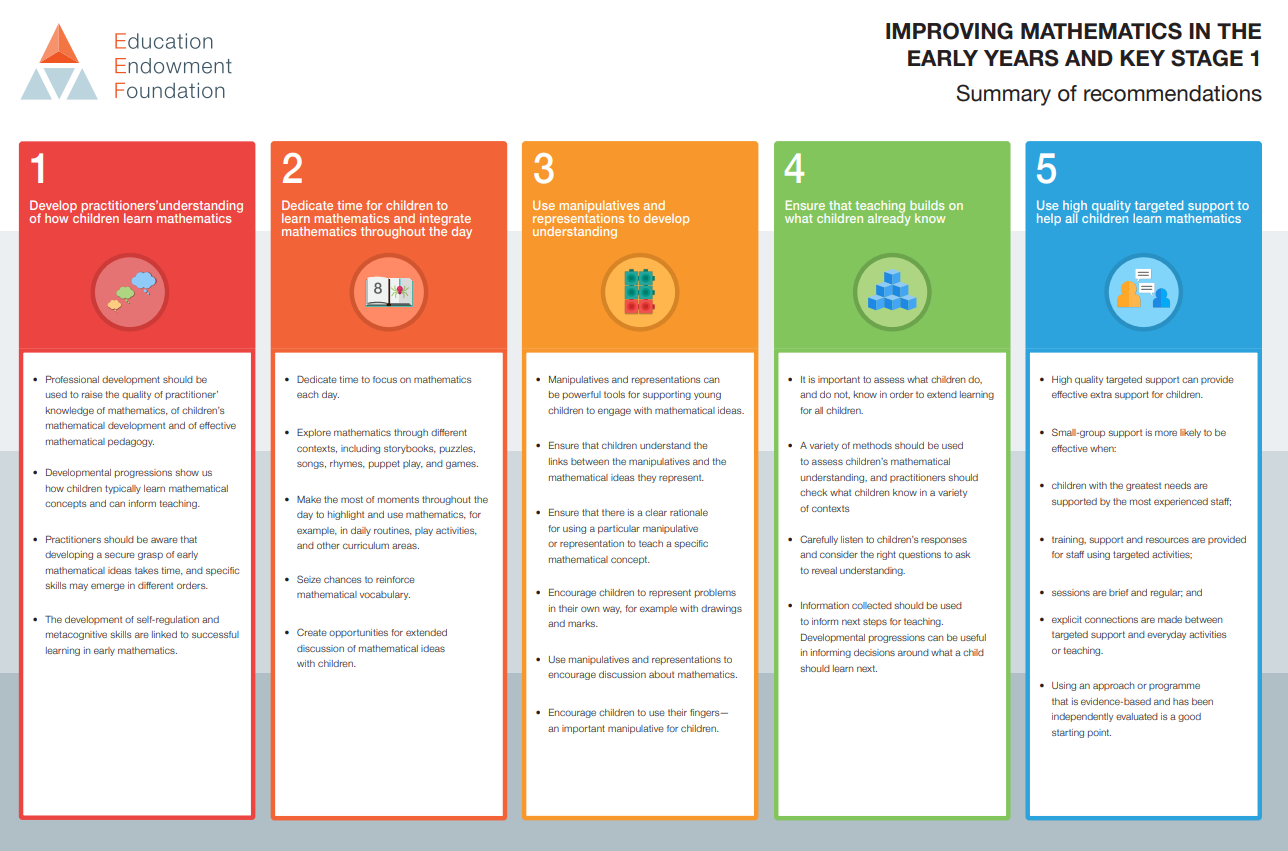 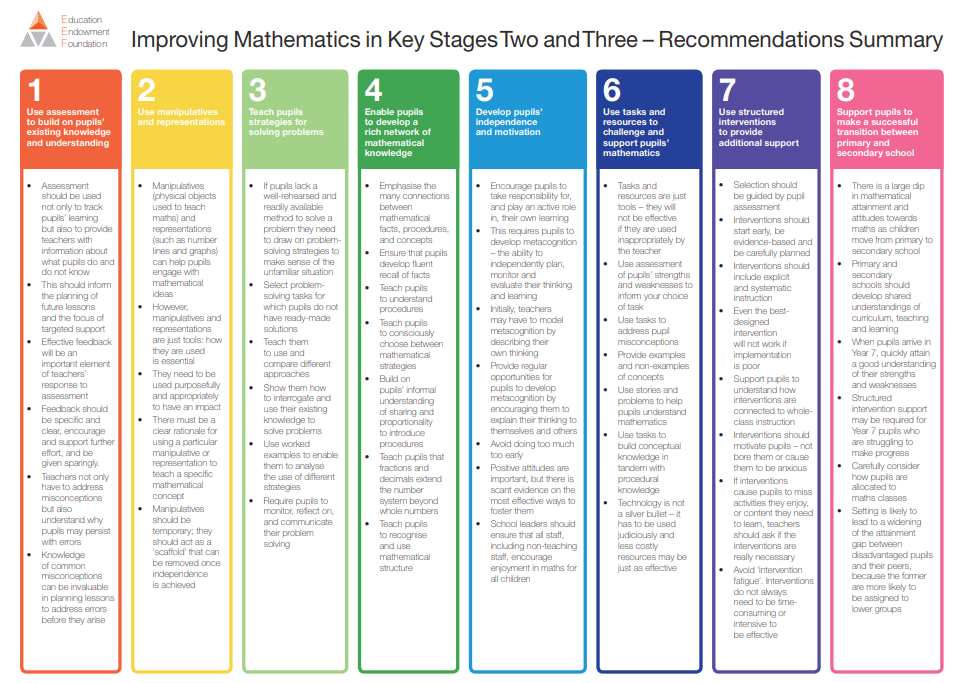 Links: Research and SIPEEF: Improving Mathematics KS2 - (recommendations 1 - 8)EEF: Improving Mathematics in the Early Years and Key Stage 1 (recommendations 1 – 5)School Improvement Plan: Quality of Education Implementation 1/3, Quality of Education Impact 2/3, Personal development 1, Leadership and Management 3 and Quality of Early years education 1/2EEF: Improving Mathematics KS2 - (recommendations 1 - 8)EEF: Improving Mathematics in the Early Years and Key Stage 1 (recommendations 1 – 5)School Improvement Plan: Quality of Education Implementation 1/3, Quality of Education Impact 2/3, Personal development 1, Leadership and Management 3 and Quality of Early years education 1/2EEF: Improving Mathematics KS2 - (recommendations 1 - 8)EEF: Improving Mathematics in the Early Years and Key Stage 1 (recommendations 1 – 5)School Improvement Plan: Quality of Education Implementation 1/3, Quality of Education Impact 2/3, Personal development 1, Leadership and Management 3 and Quality of Early years education 1/2PRIORITY ONE: Ensure 79% of KS2 pupils reach maths AREPRIORITY ONE: Ensure 79% of KS2 pupils reach maths AREPRIORITY ONE: Ensure 79% of KS2 pupils reach maths AREPRIORITY ONE: Ensure 79% of KS2 pupils reach maths AREGoalMilestonesStaff Responsibilities Impact on Pupils79% of KS1/2 pupils are broadly in line or better by July 2022 Link to SIP: QE Implement 1/3QE Impact 2/3EEF EYFS/KS1: 2-5EEF KS2: 1-7Currently: EOY Summer 2021 for maths combined R to Y2 – Exp/Exp+ 74%    Exp/Exp+  Y3 to Y6 – 87%(R: 80%, Y1: 65%, Y2: 76%, Y3: 79%, Y4: 87%, Y5: 82% and Y6: 84%)Performance management has a clear goal on ARE for maths in the autumn term to be broadly in line or better by July 2022. (to be revisited each term to check children’s progress) PUMA/White Rose AssessmentsAnalysis of previous year’s data – staff to be made aware of targeted children – first quality teaching and intervention for identified children. Regular revision of this data and assessment of impact - first quality teaching and intervention identified children.Review Maths progress by year group each term using the Pupil Progress Meeting data – Investigate/plan next steps for any significant increase in number of children working below expected or at cusp.Regular learning walks/book scrutiny – teaching is at least good.Maths planning shows a range of activities (variation and use of CPA – concrete, pictorial and abstract) challenging and supporting children. Staff Meeting in Autumn to share ideasWorking walls in use and to reflect current learning with current maths vocabulary.Analyse data (book look and termly summative assessments – White Rose Maths assessment (KS1/KS2), Arithmetic and Mental Maths) to confirm that MA pupils, Average pupils and LA pupils are making consistently good progress from their starting points (termly) and are in line to reach ARE or more than.  PUMA tests termly for KS2 2021 - 2022Keep governors and SLT up to date with data analysis.KWH (Year 5 teacher, KS2 lead and Maths lead)CM/SF(EYFS)EM (Year 1 teacher)CB (Year 2 teacher)HW (Year 3 teacher)AJ (Year 4 teacher)KR (Year 6 teacher)AMc (Maths Governor)DS (Headteacher)Key school indicators of success:79% of KS1/2 pupils are broadly in line or better by July 2021.PRIORITY TWO:  To ensure consistent practice across schoolPRIORITY TWO:  To ensure consistent practice across schoolPRIORITY TWO:  To ensure consistent practice across schoolPRIORITY TWO:  To ensure consistent practice across schoolGoalMilestonesStaff Responsibilities Impact on PupilsEnsure there is consistent practice across schoolLink to SIP:  QE Implement 1/3QE Impact 2/3EEF KS2: 1 - 7EEF EYFS/KS1: 1, 2Staff meeting time to recap small steps – sequencing White Rose blocks with recap lessons to address lost learning from previous year groups and Ready to Progress documentation (NCETM)Recap progression across year groups – staff meeting - to ensure correct progression/sequencing progression documents online on Maths web page (staff meeting).Vocabulary Progression – evident on maths working walls/in planning and in children’s booksMaths Working Walls – up to date/vocabulary evident and children using the WW – keep up previous learning so children can refer to it. (Maths Lead to conduct pupil voice about how they use the maths tables/areas/walls/manipulativesShare maths non-negotiables (lessons and books) in autumn staff meeting Use of spaced learning/retrieval practice for basic skills and prior learning (previous units and learning from previous year groups) – evidence in booksAudit of staff subject knowledge & training needsAudit maths resources/Purchase more concrete resources.Learning Walks/Book Scrutiny (Head/Maths Lead/Maths Governor)Regular pupil progress meetings. Pupil voice.Ready to progress trackers completed for each year groupKWH (Year 5 teacher, KS2 lead/Maths lead)CM/SF (EYFS)EM (Year 1 teacher)CB (Year 2 teacher)HW (Year 3 teacher)AJ (Year 4 teacher)KR (Year 6 teacher)AMc (Maths Governor)DS (Headteacher)Key school indicators of success:Teaching of maths is consistent in all classes/across the school.PRIORITY THREE:  To ensure all children will achieve expected progress from their starting pointPRIORITY THREE:  To ensure all children will achieve expected progress from their starting pointPRIORITY THREE:  To ensure all children will achieve expected progress from their starting pointPRIORITY THREE:  To ensure all children will achieve expected progress from their starting pointGoalMilestonesStaff Responsibilities Impact on PupilsAll children will achieve expected progress from their starting pointLink to SIP: PD 1/L&M 3QE Implement 3QE Impact 2/3EEF KS2: 1 - 7EEF EYFS/KS1: 2 - 5Pre-teaching to PP and lower attainers Put in place interventions to close gaps that have widened Data analysis (SEN/PP)Termly assessment (SEN/PP/HA)Book looks Use of spaced learning/retrieval practice for basic skills and prior learning (previous units and learning from previous year groups)Use NCETM curriculum prioritisation (ready to progress documents) – classroom resources to support children’s learningKWH (Year 6 teacher, KS2 lead and Maths lead)All teaching staffKey school indicators of success:Targets for end of year will be met GD attainment will increaseProportion of PP children who make at least good progress will be increasedPRIORITY FOUR: To continue to promote mathematical language throughout schoolPRIORITY FOUR: To continue to promote mathematical language throughout schoolPRIORITY FOUR: To continue to promote mathematical language throughout schoolPRIORITY FOUR: To continue to promote mathematical language throughout schoolGoalMilestonesStaff Responsibilities Impact on PupilsPromote the use of mathematical language throughout schoolLink to SIP: QE Implement 1QE Impact 2/3EEF EYFS/KS1: 2EEF KS2: 3/4Maths working walls and maths areas – vocabulary rich.Learning walks – monitoring of the learning environment half termly.Mathematical language used cross curricular. Maths Dictionaries for each class to be accessible at all timesuse of ‛sentence stems‛ in mathsBooks to show evidence of children answering in full sentences when reasoningKWhAll teaching staffKey school indicators of success:Maths vocabulary is promoted throughout schoolPRIORITY FIVE: To develop cross curricular linksPRIORITY FIVE: To develop cross curricular linksPRIORITY FIVE: To develop cross curricular linksPRIORITY FIVE: To develop cross curricular linksGoalMilestonesStaff Responsibilities Impact on PupilsTo develop cross curricular linksLink to SIP: QE Implement 1Explore and develop cross curricular links with history, music, art, geography, science, PE (active maths), computing etc – annotate White Rose Maths overview with cross curricular linksMathematician focus in KS1 and KS2 (Maths Week November)Ensure children are using mathematical vocabulary and are clear on which mathematical skills they are using.Show cross curricular links from different year groups on school website and display at school.https://www.stem.org.uk/cross-curricular-topics-resources.KWhAll teaching staffKey school indicators of success:Ensure children are using mathematical vocabulary and are clear on which mathematical skills they are using in other subjectsPRIORITY SIX:   Raise the profile of maths throughout schoolPRIORITY SIX:   Raise the profile of maths throughout schoolPRIORITY SIX:   Raise the profile of maths throughout schoolPRIORITY SIX:   Raise the profile of maths throughout schoolGoalMilestonesStaff Responsibilities Impact on PupilsTo raise the profile of maths throughout the schoolMaths Week (8 – 12th November)Times Tables RockStars/NumbotsActive MathsMaths Challenge Page on School WebsitePrimary Maths Challenge (20 x HA children - November 2021)HT KWhAll teaching staffKey school indicators of success:Engagement and enjoyment of maths celebrated and shared with parents and wider school communityPRIORITY SEVEN:   Embed the new statutory framework for EYFS (maths)PRIORITY SEVEN:   Embed the new statutory framework for EYFS (maths)PRIORITY SEVEN:   Embed the new statutory framework for EYFS (maths)PRIORITY SEVEN:   Embed the new statutory framework for EYFS (maths)GoalMilestonesStaff Responsibilities Impact on PupilsTo embed the new statutory framework for EYFS (maths)Link to SIP: QE Implement 1QE Impact 2/3EEF EYFS/KS1: 1EYFS lead to complete the maths Baseline (Autumn term) – share with Maths lead/HTEYFS to use White Rose SOL (in-line with the new framework)Improve Maths Outdoor area Maths lead to work closely with EYFS lead – full understanding of new framework and what is expectedDevelop EYFS teachers understanding of mathematics Early Math Collaborative (Erikson): https://earlymath.erikson.eduNCETM: https://www.ncetm.org.uk/in-the-classroom/early-years/  HT KWhEYFS teaching staffKey school indicators of success:New statutory framework for EYFS (maths) is embedded